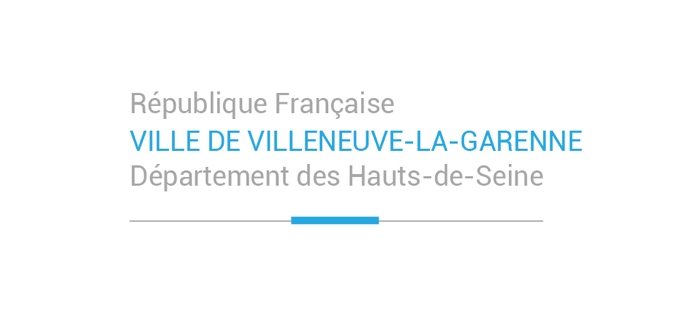 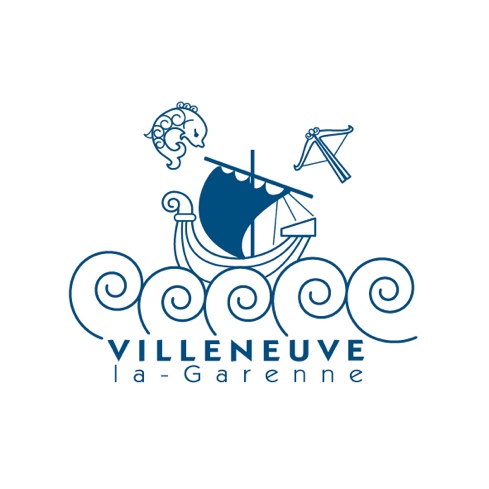 Demande d’inscriptionVacances d’été 2024 au Mont-SaxonnexRemplir un bulletin d’inscription par enfant et par séjour. Bulletin à déposer au plus tard à l’Espace famille le mercredi 15 mai 2024.PIECES A FOURNIR IMPERATIVEMENT :Avis d’imposition 2022 (sur les revenus 2021)Justificatif de domicile de moins de 3 moisAttestation de paiement de la CAF de moins de 3 moisAttestation de carte vitale à jourAcompte de 30€ (chèque ou espèces)INFORMATIONS SUR L’ENFANTNom  ……………………..…………………… Prénom  ………………………….….……  Sexe : M   F Date de naissance    .. / .. / ….                     Age au moment du départ :…………Mon enfant est-il déjà parti en séjour avec la ville   Non     Oui. Si Oui : date du dernier départ :……….Fratrie :  Oui     NonINFORMATIONS SUR LES PARENTS Mariés      Concubins      Pacsé(s)       Veuf (ve)    Célibataire   Divorcé(s)    Séparé(s)PARENT 1                                                               PARENT 2Nombre d’enfants à charge  	N° d’allocataire à la Caisse 	d’Allocations Familiales (CAF)La réponse se fera par courrier au plus tard le 31 mai 2024 et le paiement devra être effectué au plus tard le 08 juin 2024.Les parents (ou représentants légaux) déclarent exacts les renseignements portés sur ce dossierPartie réservée à l’administration :Reçu le : ……………..  Traité le : ……………..Suivi par : …………..........................................Quotient :………………………………………….Date dernier séjour :……………………………..N°famille :………………………………………………Nom  …………………………………………………………Nom de jeune fille  ………………………………...…........Nom d’épouse  ………………………….….………………Prénom  ...........................................................................Prénom  ............................................................................Date de naissance : ………./........../……….Date de naissance : ………./………./……….Adresse : ..........................................................................Adresse : ...........................................................................CP, Commune : ……………………………………………CP, Commune : ………………………………………….....Tel. Domicile : ………………………………………………Tel. Domicile : ………………………………….…………….Tel. Portable : ……………………………………………….Tel. Portable : ………………………………………………..Tel. travail : ………………………………………………….Tel. travail : ………………………………………….……….Email : ………………………………………………………..Email : …………………………………………………..……..Profession : ………………………………………………….Profession : …………………………………………………...SEJOUR ELEMENTAIRESCP AU CM2SEJOUR COLLEGIENS(Jusqu’à 14 ans révolus)  JUILLET : 08/07/2024 au 20/07/2024  AOUT : 02/08/2024 au 14/08/2024  JUILLET : 08/07/2024 au 20/07/2024  AOUT : 02/08/2024 au 14/08/2024Date : ........../........../ ..........Signature du pèreDate : ........../........../ ..........Signature de la mère 